TD 3 Nom :Prénom :Légendez les schémas suivants :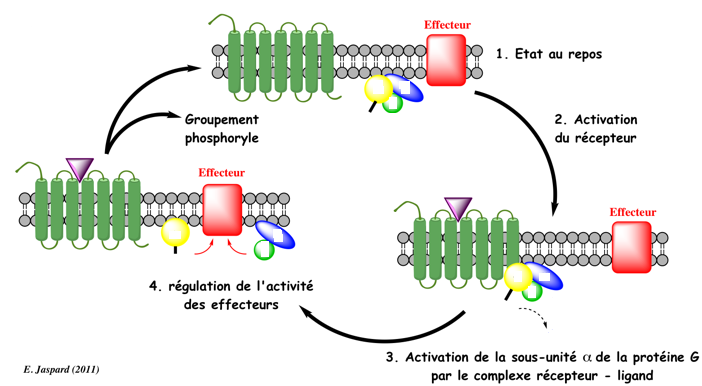 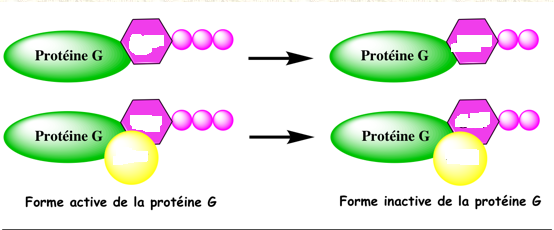 